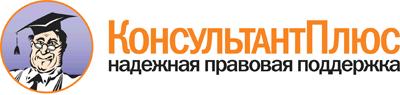 Приказ Минэкономразвития России от 17.11.2016 N 721"Об утверждении Федерального стандарта оценки "Определение ликвидационной стоимости (ФСО N 12)"Документ предоставлен КонсультантПлюсwww.consultant.ruДата сохранения: 06.03.2017МИНИСТЕРСТВО ЭКОНОМИЧЕСКОГО РАЗВИТИЯ РОССИЙСКОЙ ФЕДЕРАЦИИПРИКАЗот 17 ноября 2016 г. N 721ОБ УТВЕРЖДЕНИИ ФЕДЕРАЛЬНОГО СТАНДАРТА ОЦЕНКИ "ОПРЕДЕЛЕНИЕ ЛИКВИДАЦИОННОЙ СТОИМОСТИ (ФСО N 12)"В соответствии со статьей 20 Федерального закона от 29 июля 1998 г. N 135-ФЗ "Об оценочной деятельности в Российской Федерации" (Собрание законодательства Российской Федерации, 1998, N 31, ст. 3813; 2006, N 31, ст. 3456; 2010, N 30, ст. 3998; 2011, N 1, ст. 43; N 29, ст. 4291; 2014, N 30, ст. 4226; 2016, N 23, ст. 3296) приказываю:Утвердить прилагаемый Федеральный стандарт оценки "Определение ликвидационной стоимости (ФСО N12)".Врио Министра Е.И.ЕЛИНУтвержден приказом Минэкономразвития России от 17.11.2016 N 721ФЕДЕРАЛЬНЫЙ СТАНДАРТ ОЦЕНКИ "ОПРЕДЕЛЕНИЕ ЛИКВИДАЦИОННОЙ СТОИМОСТИ (ФСО N 12)"Общие положения Настоящий Федеральный стандарт оценки разработан с учетом федеральных стандартов оценки " Общие понятия оценки, подходы и требования к проведению оценки (ФСО N 1)" (далее - ФСО N 1), "Цель оценки виды стоимости (ФСО N 2)", "Требования к отчету об оценке (ФСО N 3)" (далее - ФСО N 3) и определяет требования к определению ликвидационной стоимости и условия ее применения. Настоящий Федеральный стандарт оценки является обязательным к применению субъектами оценочной деятельности при определении ликвидационной стоимости. Понятие ликвидационной стоимости определено в статье 3 Федерального закона от 29 июля 1998 г. N 135-ФЗ "Об оценочной деятельности в Российской Федерации" (Собрание законодательства Российской Федерации, 1998, N 31, ст. 3813; 2002, N 46, ст. 4537; 2006, N 31, ст. 3456; 2010, N 30, ст. 3998; 2011, N 1, ст. 43; 2014, N 30, ст. 4226; 2016, N 27, ст. 4293). Настоящий Федеральный стандарт оценки применяется в следующих случаях: ходе проведения процедур, применяемых в деле о банкротстве; ходе исполнительного производства; при разработке и экспертизе программ реорганизации организаций; при финансировании реорганизации организаций;в случаях оценки имущества для целей залога с применением Федерального стандарта оценки "Оценка для целей залога (ФСО N 9)";иных случаях отчуждения имущества за срок экспозиции объекта оценки, меньший типичного срока экспозиции для рыночных условий, в условиях, когда продавец вынужден совершить сделку по отчуждению имущества.Общие требования к проведению оценки В отчете об оценке должны быть указаны в том числе сведения об обстоятельствах, обусловливающих определение ликвидационной стоимости. К факторам, оказывающим влияние на величину ликвидационной стоимости, относятся: срок экспозиции объекта оценки; продолжительность срока рыночной экспозиции объектов-аналогов; вынужденный характер реализации объекта оценки.При определении ликвидационной стоимости задание на оценку объекта оценки должно содержать следующую дополнительно к указанной в ФСО N 1 информацию: а) срок экспозиции объекта оценки; б) условия продажи и предполагаемая форма организации проведения торгов (в случае наличия данной информации). В задании на оценку также могут быть указаны иные расчетные величины, в том числе: а) ориентировочный размер затрат, необходимых для реализации объекта оценки при его вынужденной продаже; б) суммарный объем выплат, осуществленных ранее и предусмотренных в дальнейшем в рамках всех заключенных в отношении объекта оценки договоров (договоры купли-продажи, залога, ипотеки, лизинга и другие). Заключительные положения В случае расхождений между требованиями настоящего Федерального стандарта оценки с требованиями других федеральных стандартов оценки приоритет имеет настоящий Федеральный стандарт оценки. Приказ Минэкономразвития России от 17.11.2016 N 721"Об утверждении Федерального стандарта оценкиДокумент предоставлен КонсультантПлюс"Определение ликвидаци...Дата сохранения: 06.03.2017КонсультантПлюсwww.consultant.ruСтраница 1 из 2надежная правовая поддержкаwww.consultant.ruСтраница 1 из 2надежная правовая поддержкаПриказ Минэкономразвития России от 17.11.2016 N 721"Об утверждении Федерального стандарта оценкиДокумент предоставлен КонсультантПлюс"Определение ликвидаци...Дата сохранения: 06.03.2017КонсультантПлюсwww.consultant.ruСтраница 2 из 2надежная правовая поддержкаwww.consultant.ruСтраница 2 из 2надежная правовая поддержка